        به نام خدانام و نام خانوادگی :                                           آموزش و پرورش شهرستان خوی                         تاریخ : 18/10/ 97ارزشیابی نوبت اول                                                       دبستان شهید بابالو                                          پایه چهارم یک و سه                                               آزمون هدیه های آسمان                                  نام معلم :  آقای غلام حیدری                                         به نام خدانام و نام خانوادگی :                                           آموزش و پرورش شهرستان خوی                         تاریخ : 18/10/ 97ارزشیابی نوبت اول                                                       دبستان شهید بابالو                                          پایه چهارم یک و سه                                               آزمون هدیه های آسمان                                  نام معلم :  آقای غلام حیدری                                         به نام خدانام و نام خانوادگی :                                           آموزش و پرورش شهرستان خوی                         تاریخ : 18/10/ 97ارزشیابی نوبت اول                                                       دبستان شهید بابالو                                          پایه چهارم یک و سه                                               آزمون هدیه های آسمان                                  نام معلم :  آقای غلام حیدری                                 ردیفسوالات امتیازالف   بپدجاهای خالی را با کلمات مناسب پر کنید.1) نماز آیات ، .............................  رکوع دارد.2) در زمان مرگ پسر پیامبر(ص) ، ..................................  اتّفاق افتاد.3) پیامبر(ص) ، .......................... و .......................... و............................. را برای تکرار سخن خود در مسجد انتخاب کرد.4)  نام خواهر امام رضا(ع)،  ................................ و نام برادرِ ایشان ،  .................................. است.درست یا نادرست بودن جمله های زیر را مشخص کنید. 5) دِعبِل ، یکی از شاعران مشهور زمان امام رضا (ع) بود.                                            درست                       نادرست6) مادر حضرت موسی(ع) در زمان فرعون، اورا به رود نیل انداخت.                           درست                       نادرست 7) امام نهم (ع) در هفت سالگی به امامت مسلمانان رسید.                                           درست                      نادرست8) فرشته ای که برای حضرت محمد (ص)، پیام می آورد، عزرائیل نام داشت.             درست                       نادرستپاسخ صحیح را انتخاب کنید.9) در آیه « اَنَّ اللهَ عَلی کُلِّ شَیءٍ قَدیرٌ » به کدام صفت خداوند اشاره شده است؟الف- توانایی                              ب- علم                                 ج- حکمت                            د- مهربانی10) ثواب کدام نماز از بقیّه بیشتر است؟الف- نماز فرادی                       ب- نماز آیات                       ج- نماز قضا                          د- نماز جماعت11) در چه صورت می توان به جای وضو ، تیمّم کرد؟الف- وقتی آب نداشته باشیم                                              ب- وقتی فرصت نداشته باشیم ج- وقتی آب برای بدن ضرر داشته باشد                            د- همه گزینه ها صحیح است12) حرم مطهر امام حسین (ع) و حضرت ابوالفضل (ع) در کدام شهر قرار دارد؟الف- نجف                                  ب- کاظمین                            ج-  کربلا                              د-  سامرا   به سوالات زیر پاسخ تشریحی و کامل بدهید.11) الف : معنای آیه ی( وَالکاظِمَینِ الغَیظَ وَالعافینَ عَنِ النّاسِ ) چیست؟ و با لقب کدام امام ارتباط دارد؟ب: دو لقبِ امام نهم همراه با معنی آنها را بنویسید؟12) الف: دو مورد از معجزات حضرت موسی(ع) را نام ببرید؟ب: چهار مورد از مساجد مهم مسلمانان را نام ببرید؟13) الف : خواندن نماز آیات در چه زمان هایی واجب می شود؟ب: دو مورد از تفاوت نماز جماعت و فرادی را بنویسید؟14) الف: مراحل تیمّم را به ترتیب بنویسید؟ب: عید مبعث، چه روزی است؟دوستان گلم شاد باشید – غلام حیدریبازخورد معلم :   خیلی خوب        خوب         قابل قبول          نیاز به تلاش بیشتر                    جمع امتیاز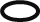 بازخورد اولیا ء :بازخورد معلم :   خیلی خوب        خوب         قابل قبول          نیاز به تلاش بیشتر                    جمع امتیازبازخورد اولیا ء :